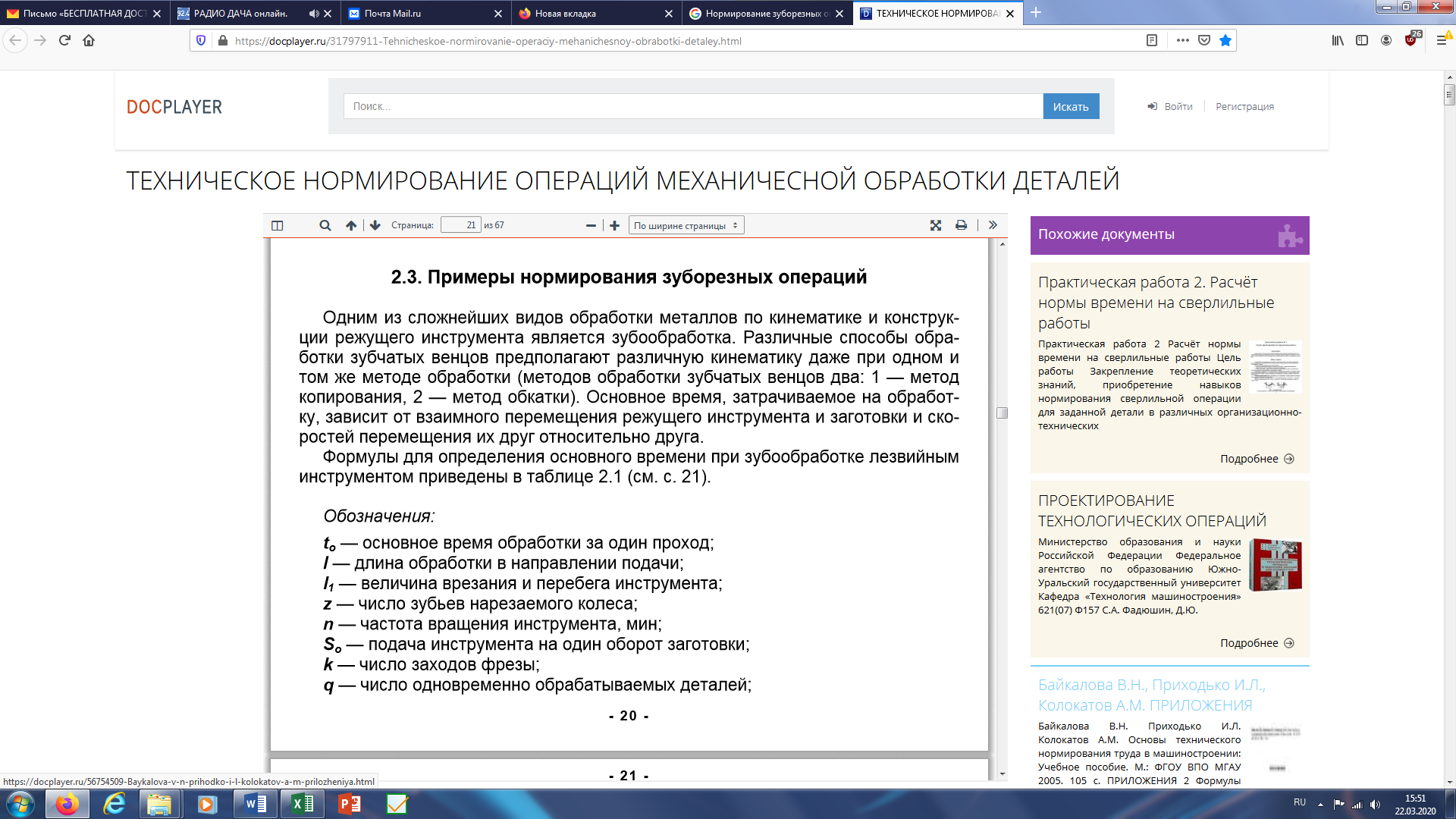 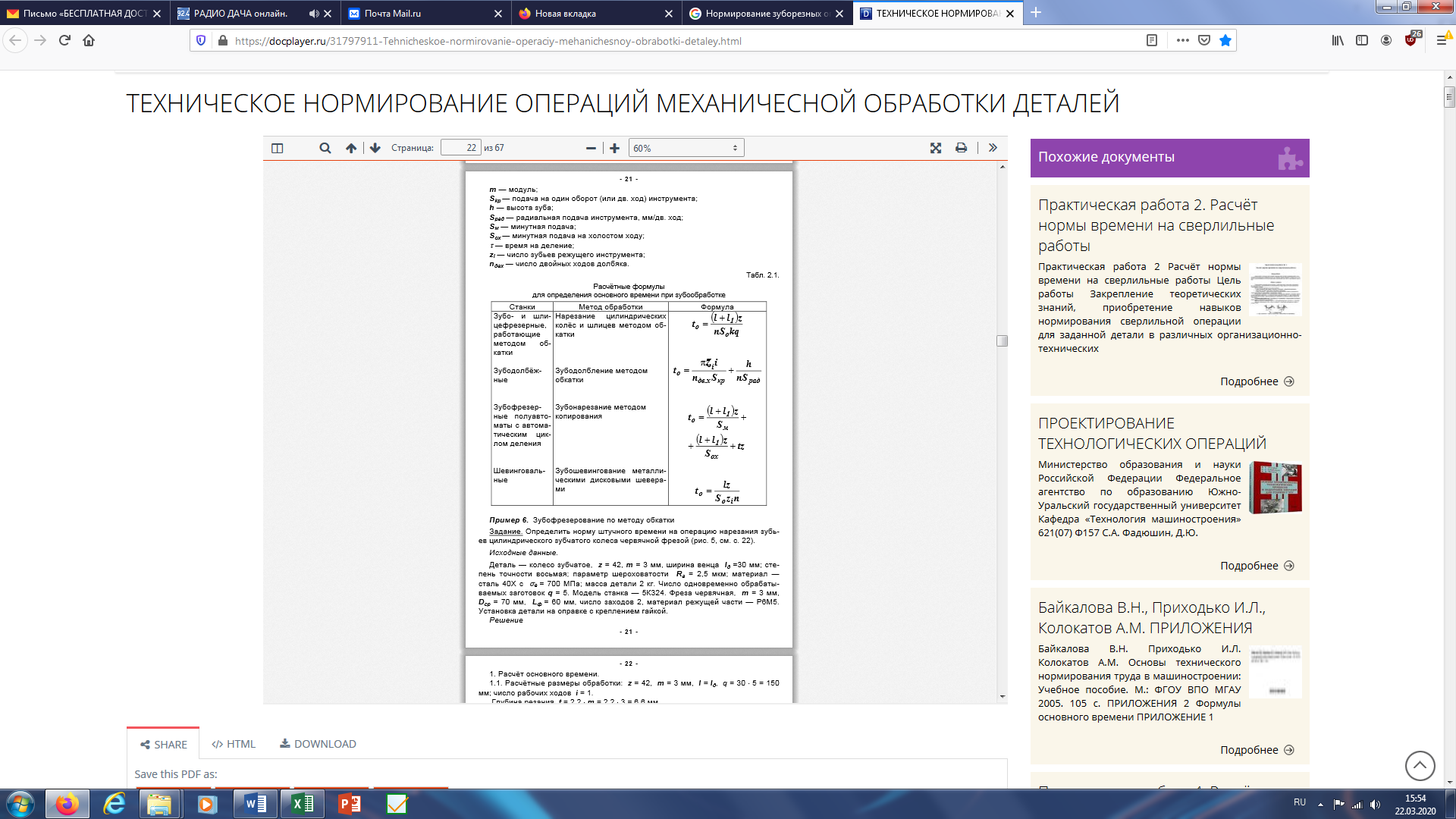 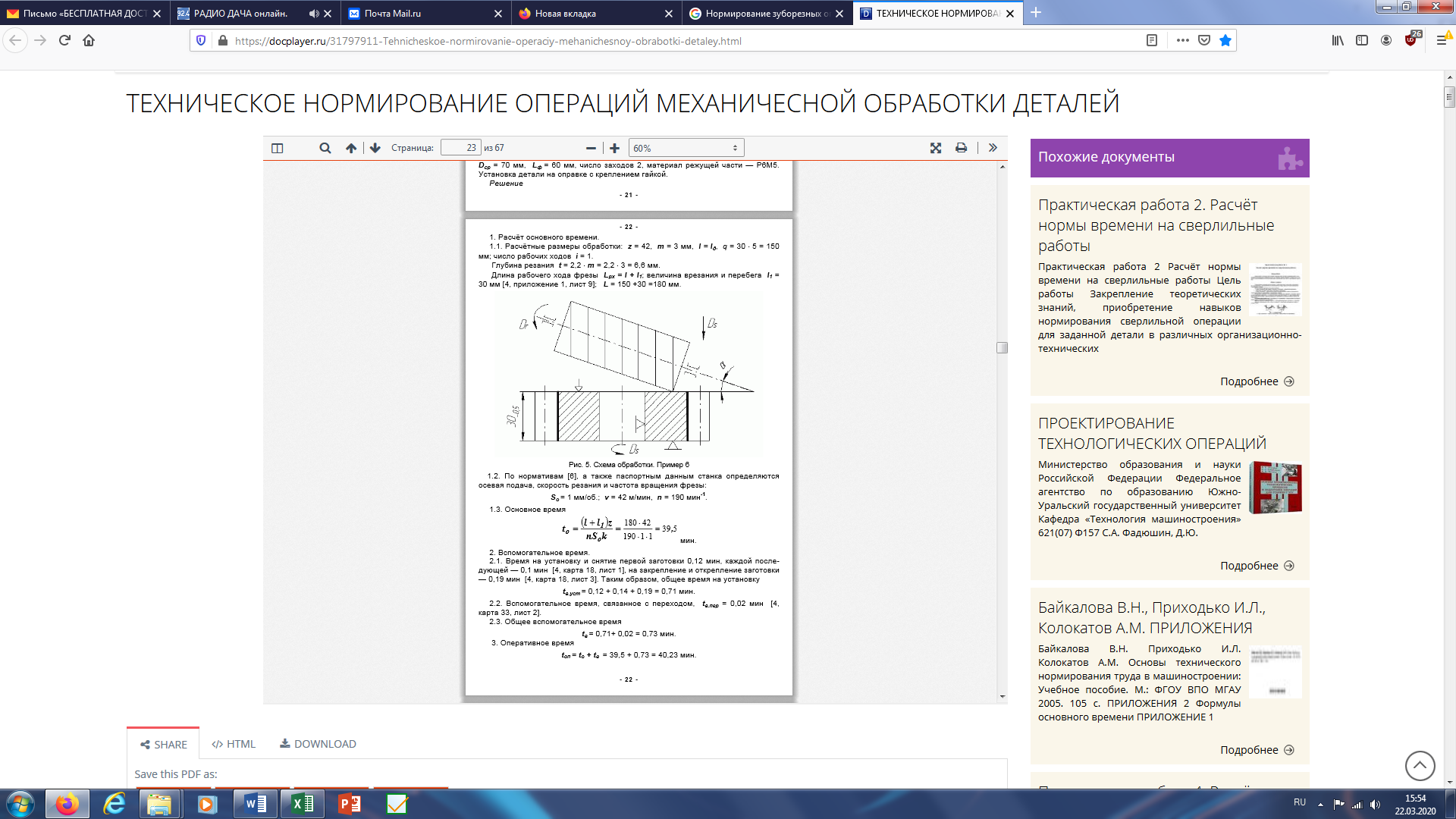 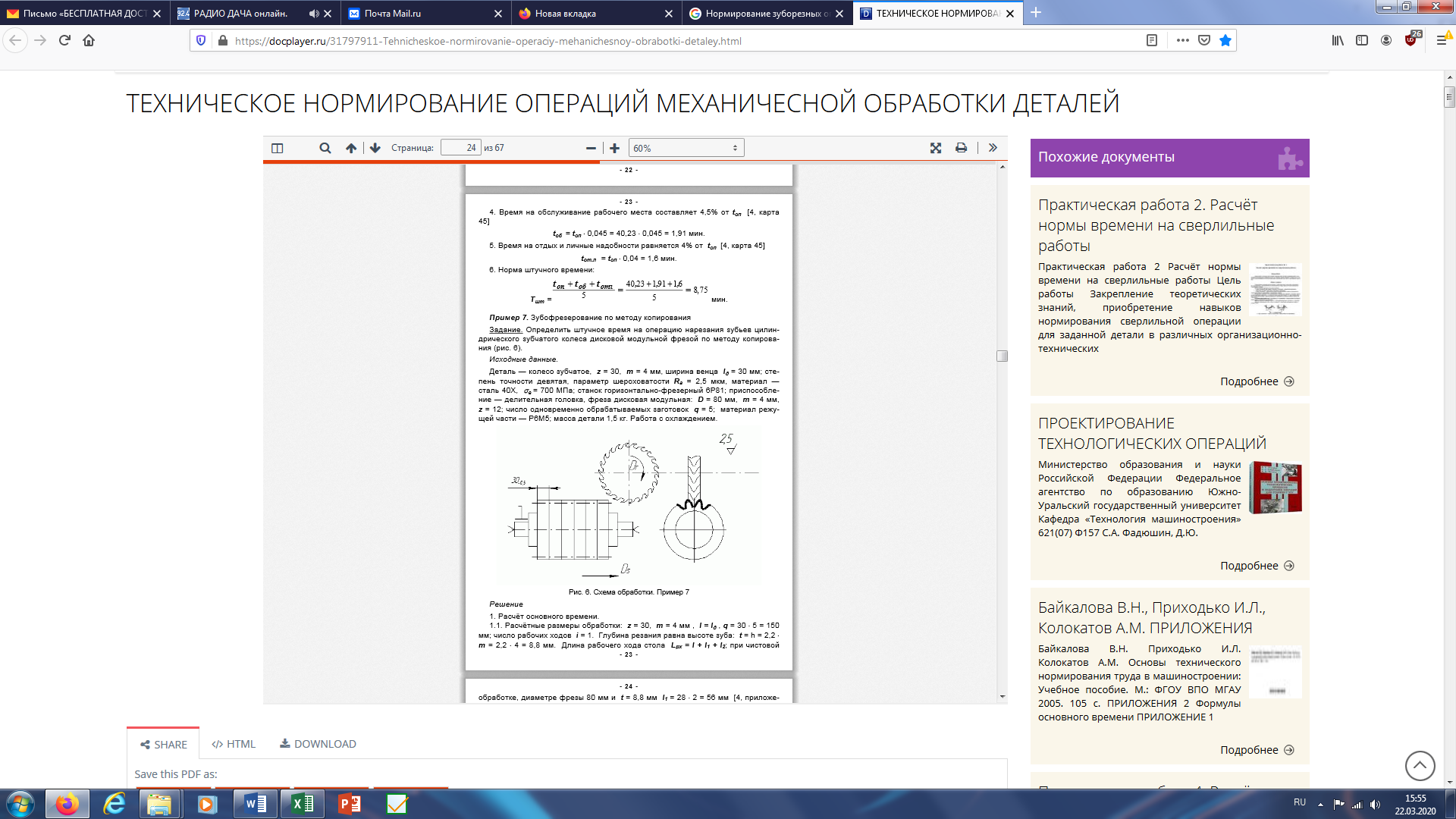 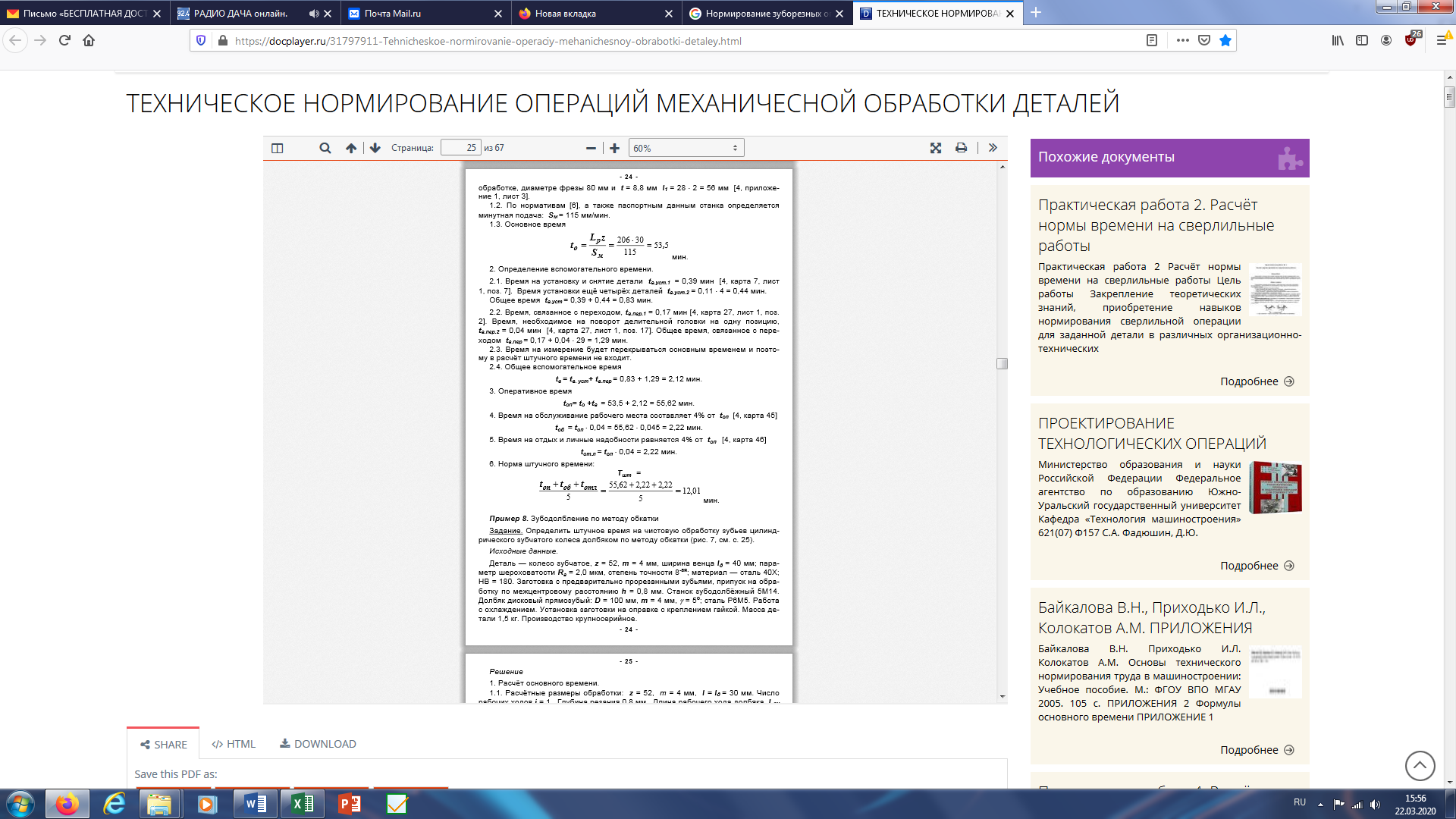 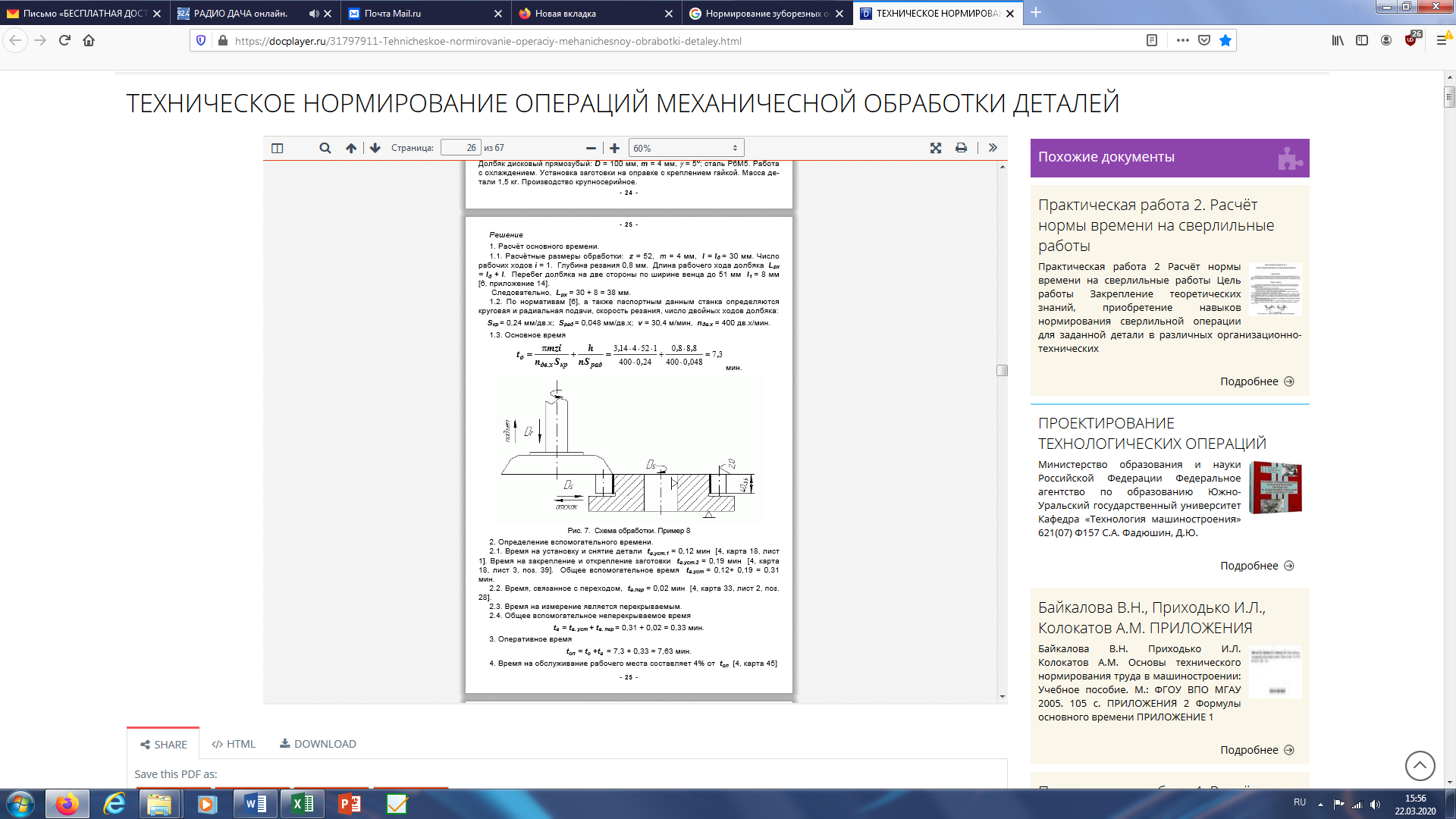 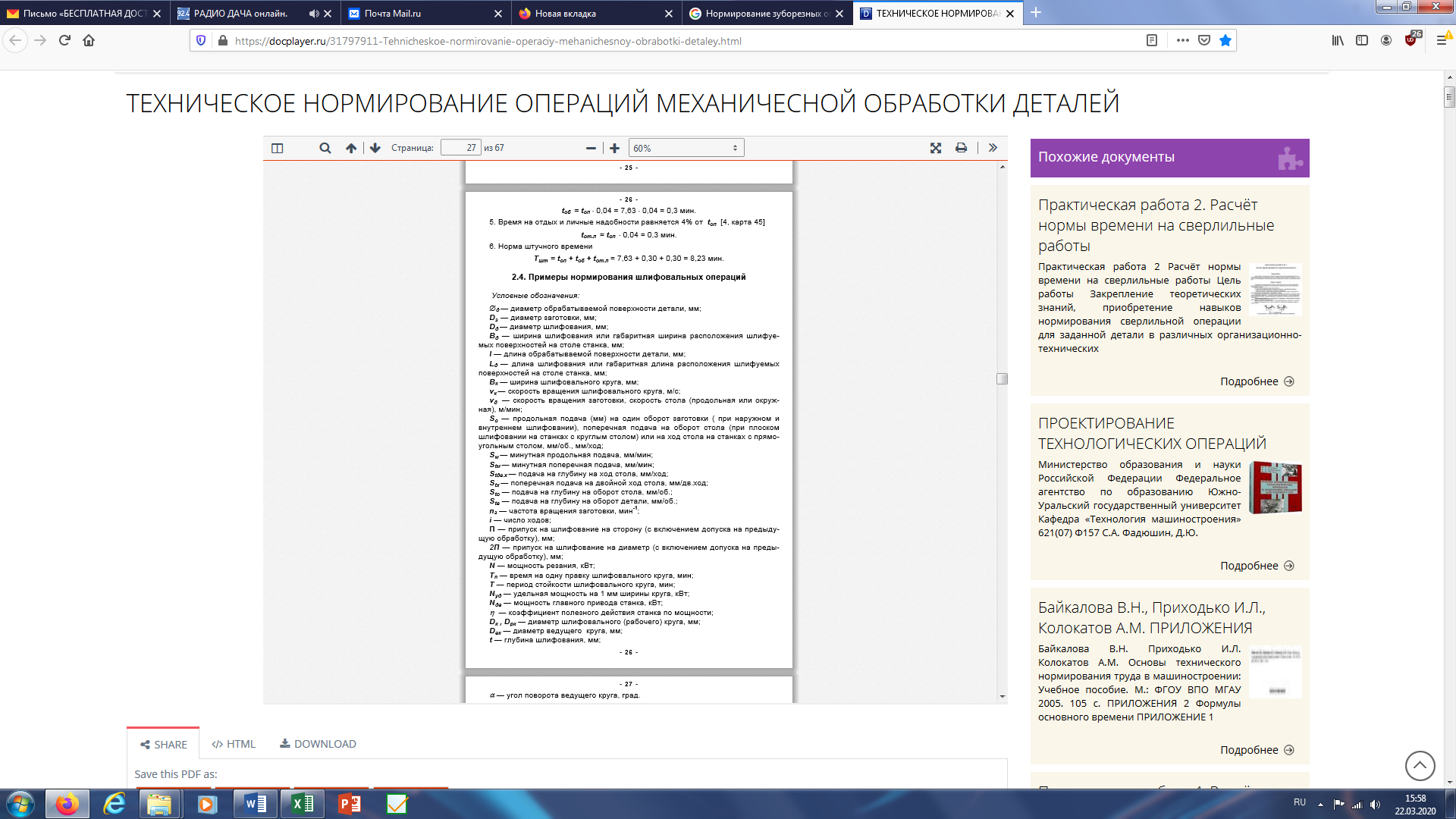 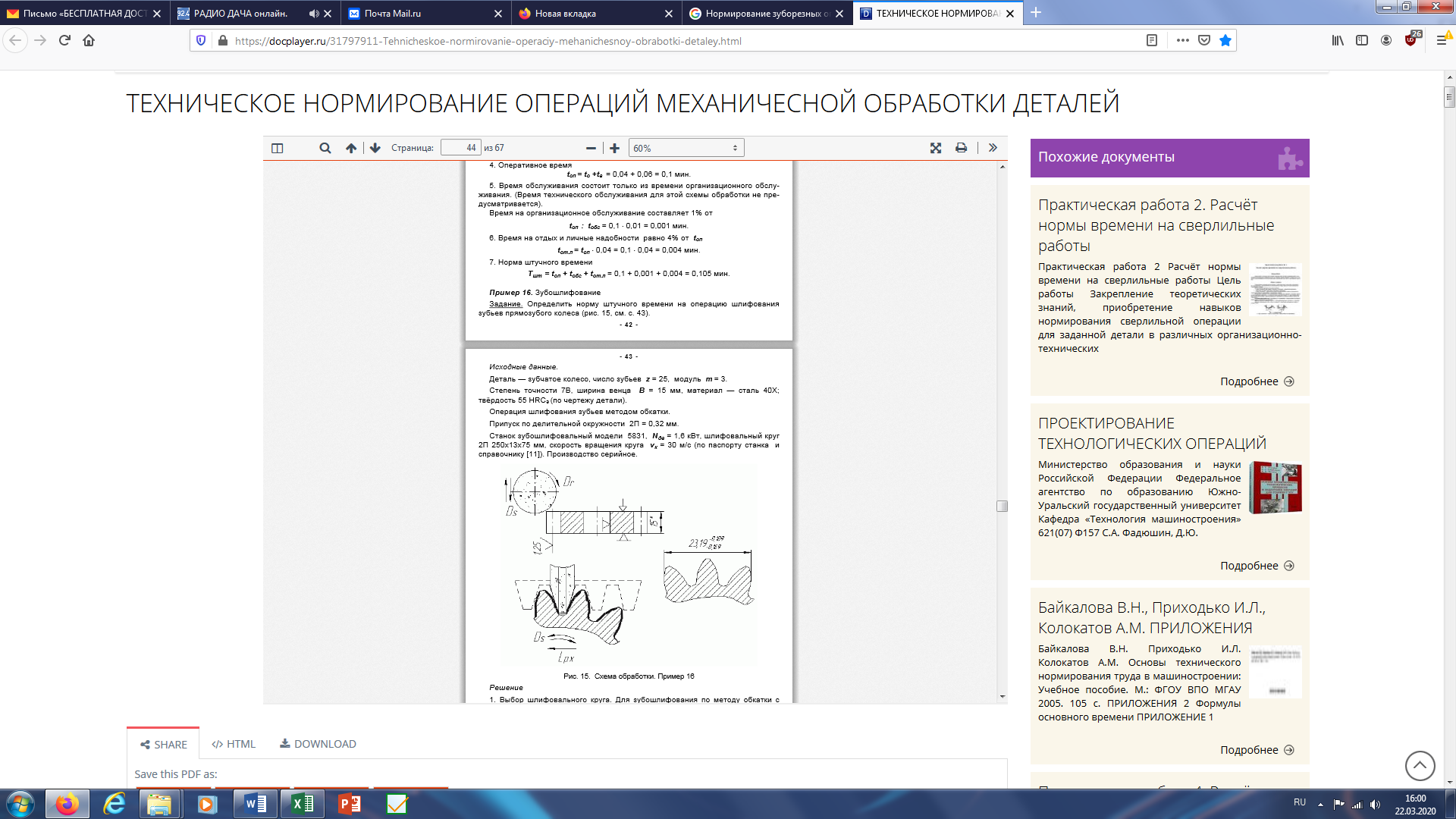 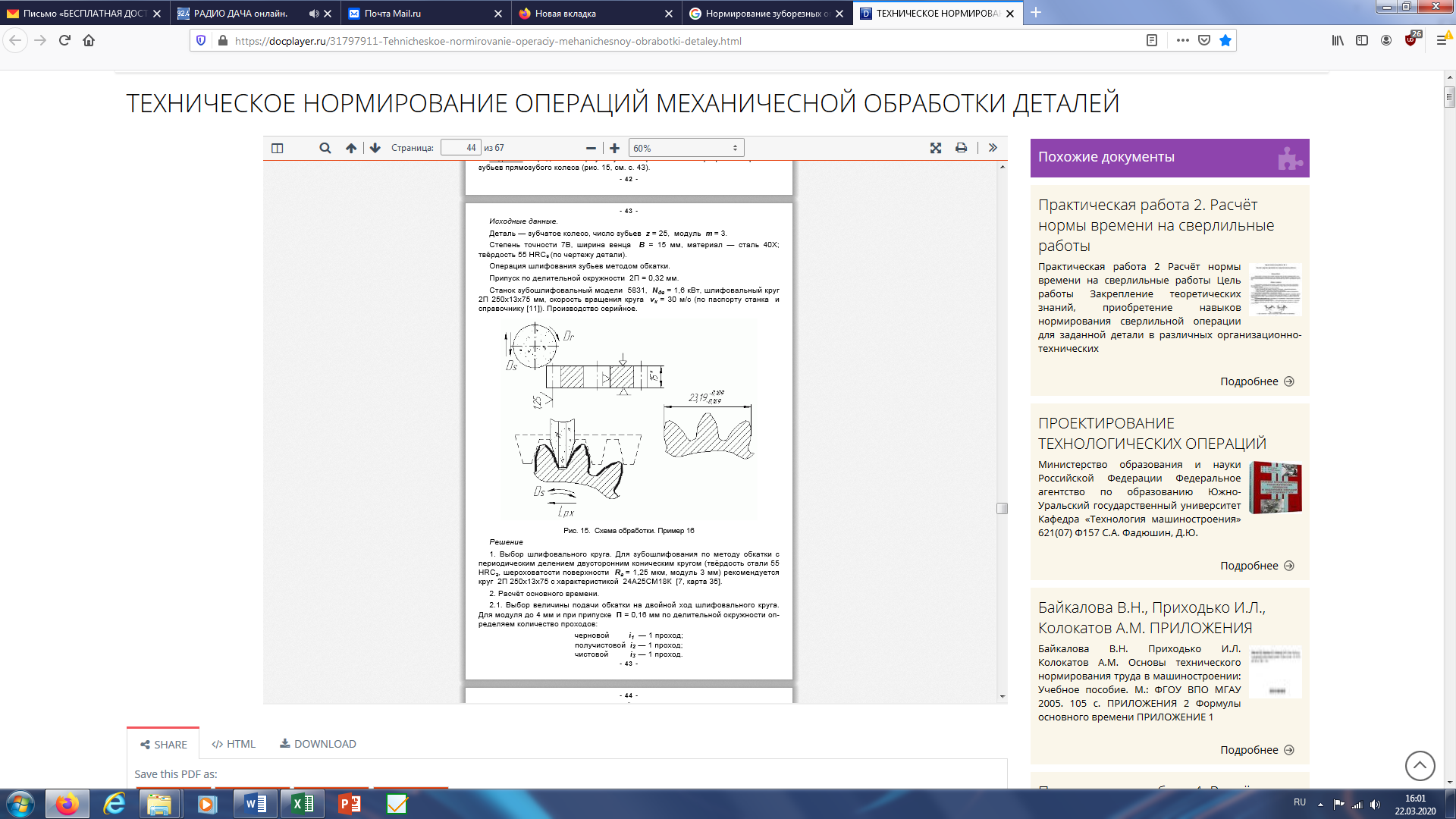 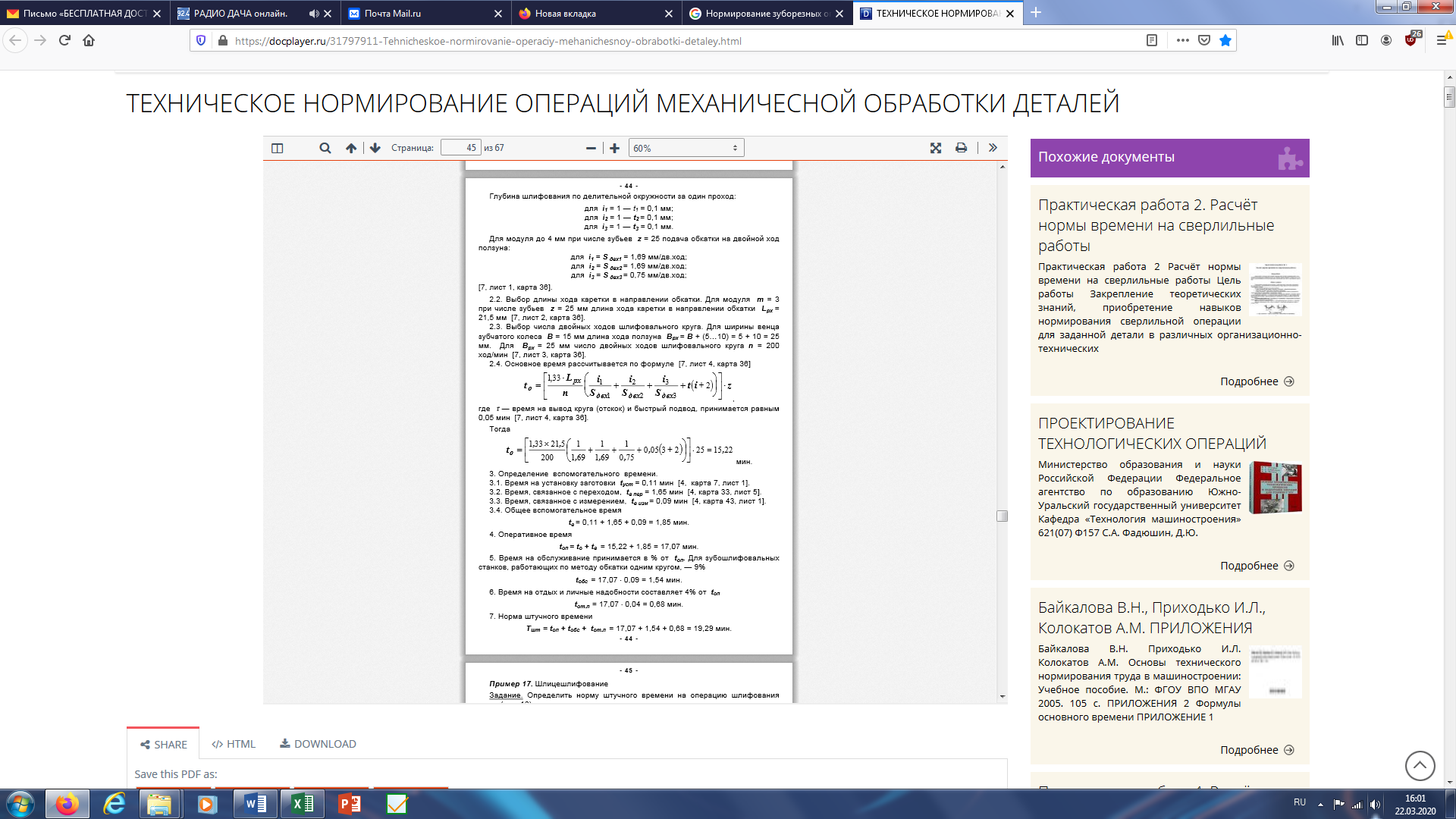 № занятияДатаСодержание, темаЗаданиеОформление3624.03.2020г.Нормирование зуборезных операцийСоставить краткий конспект по представленному материалуРукописно,в рабочей тетради